*Espacio a diligenciar por el estudiante. **Espacio a diligenciar por el docente del curso (porcentaje evaluado, notas y asistencia). ***Espacio a diligenciar por la Administración.El resultado de la cancelación se reclama 8 días hábiles después, en la oficina donde se solicitó.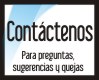 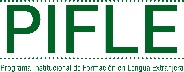 Antigua Escuela de Derecho, oficina 38-106Tel: 2199882 / comitemultilingua@udea.edu.co/ idiomas.udea.edu.co                            Código: F-EI-02-03  Versión: 1  Fecha: 05/02/2020El resultado de la cancelación se reclama 8 días hábiles después, en la oficina donde se solicitó.Antigua Escuela de Derecho, oficina 38-106Tel: 2199882/ comitemultilingua@udea.edu.co/ idiomas.udea.edu.co                            Código: F-EI-02-03  Versión: 1  Fecha: 05/02/2020*DATOS DEL ESTUDIANTE*DATOS DEL ESTUDIANTE*DATOS DEL ESTUDIANTE*DATOS DEL ESTUDIANTE*DATOS DEL ESTUDIANTE*DATOS DEL ESTUDIANTE*DATOS DEL ESTUDIANTE*DATOS DEL ESTUDIANTE*DATOS DEL ESTUDIANTE*DATOS DEL ESTUDIANTE*DATOS DEL ESTUDIANTE*DATOS DEL ESTUDIANTE*DATOS DEL ESTUDIANTE*DATOS DEL ESTUDIANTE*DATOS DEL ESTUDIANTE*DATOS DEL ESTUDIANTE*DATOS DEL ESTUDIANTENombre completo:Nombre completo:Nombre completo:Nombre completo:Nombre completo:Documento identidad:Documento identidad:Documento identidad:Correo electrónico:Correo electrónico:Correo electrónico:Correo electrónico:Correo electrónico:Teléfono:Teléfono:*DATOS DEL CURSO ORIGEN *DATOS DEL CURSO ORIGEN *DATOS DEL CURSO ORIGEN *DATOS DEL CURSO ORIGEN *DATOS DEL CURSO ORIGEN *DATOS DEL CURSO ORIGEN *DATOS DEL CURSO ORIGEN *DATOS DEL CURSO ORIGEN *DATOS DEL CURSO ORIGEN *DATOS DEL CURSO ORIGEN *DATOS DEL CURSO ORIGEN *DATOS DEL CURSO ORIGEN *DATOS DEL CURSO ORIGEN *DATOS DEL CURSO ORIGEN *DATOS DEL CURSO ORIGEN *DATOS DEL CURSO ORIGEN *DATOS DEL CURSO ORIGEN Idioma:Idioma:No. Curso:No. Curso:Facultad o Programa:Facultad o Programa:Facultad o Programa:Idioma:Idioma:Grupo:Grupo:Facultad o Programa:Facultad o Programa:Facultad o Programa:Justificación de cambio de grupo:Justificación de cambio de grupo:Justificación de cambio de grupo:Justificación de cambio de grupo:Justificación de cambio de grupo:Justificación de cambio de grupo:Justificación de cambio de grupo:Justificación de cambio de grupo:Justificación de cambio de grupo:Justificación de cambio de grupo:Justificación de cambio de grupo:Justificación de cambio de grupo:Justificación de cambio de grupo:Justificación de cambio de grupo:Justificación de cambio de grupo:Justificación de cambio de grupo:Justificación de cambio de grupo:**EVALUACIÓN DEL ESTUDIANTE**EVALUACIÓN DEL ESTUDIANTE**EVALUACIÓN DEL ESTUDIANTE**EVALUACIÓN DEL ESTUDIANTE**EVALUACIÓN DEL ESTUDIANTE**EVALUACIÓN DEL ESTUDIANTE**EVALUACIÓN DEL ESTUDIANTE**EVALUACIÓN DEL ESTUDIANTE**EVALUACIÓN DEL ESTUDIANTE**EVALUACIÓN DEL ESTUDIANTE**EVALUACIÓN DEL ESTUDIANTE**EVALUACIÓN DEL ESTUDIANTE**EVALUACIÓN DEL ESTUDIANTE**EVALUACIÓN DEL ESTUDIANTE**EVALUACIÓN DEL ESTUDIANTE**EVALUACIÓN DEL ESTUDIANTE**EVALUACIÓN DEL ESTUDIANTEDesempeño en el curso (porcentaje evaluado notas y/o seguimiento):Desempeño en el curso (porcentaje evaluado notas y/o seguimiento):Desempeño en el curso (porcentaje evaluado notas y/o seguimiento):Desempeño en el curso (porcentaje evaluado notas y/o seguimiento):Desempeño en el curso (porcentaje evaluado notas y/o seguimiento):Desempeño en el curso (porcentaje evaluado notas y/o seguimiento):Desempeño en el curso (porcentaje evaluado notas y/o seguimiento):Desempeño en el curso (porcentaje evaluado notas y/o seguimiento):Desempeño en el curso (porcentaje evaluado notas y/o seguimiento):Desempeño en el curso (porcentaje evaluado notas y/o seguimiento):Desempeño en el curso (porcentaje evaluado notas y/o seguimiento):Desempeño en el curso (porcentaje evaluado notas y/o seguimiento):Faltas de asistencia y observaciones:Faltas de asistencia y observaciones:Faltas de asistencia y observaciones:Faltas de asistencia y observaciones:Faltas de asistencia y observaciones:Nombre completo del docente:Nombre completo del docente:Nombre completo del docente:Nombre completo del docente:Nombre completo del docente:Nombre completo del docente:Firma docente:Fecha de firma:Fecha de firma:Fecha de firma:Fecha de firma:Firma docente:*DATOS DEL CURSO DESTINO*DATOS DEL CURSO DESTINO*DATOS DEL CURSO DESTINO*DATOS DEL CURSO DESTINO*DATOS DEL CURSO DESTINO*DATOS DEL CURSO DESTINO*DATOS DEL CURSO DESTINO*DATOS DEL CURSO DESTINO*DATOS DEL CURSO DESTINO*DATOS DEL CURSO DESTINO*DATOS DEL CURSO DESTINO*DATOS DEL CURSO DESTINO*DATOS DEL CURSO DESTINO*DATOS DEL CURSO DESTINO*DATOS DEL CURSO DESTINO*DATOS DEL CURSO DESTINO*DATOS DEL CURSO DESTINOIdioma:Idioma:No. Curso:No. Curso:No. Curso:Facultad o Programa:Facultad o Programa:Facultad o Programa:Idioma:Idioma:Grupo:Grupo:Grupo:Facultad o Programa:Facultad o Programa:Facultad o Programa:Nombre completo del docente:Nombre completo del docente:Nombre completo del docente:Nombre completo del docente:Nombre completo del docente:Nombre completo del docente:Firma docente:Firma docente:Fecha de firma:Fecha de firma:Fecha de firma:Firma docente:Firma docente:***RESULTADO DE LA SOLICITUD***RESULTADO DE LA SOLICITUD***RESULTADO DE LA SOLICITUD***RESULTADO DE LA SOLICITUD***RESULTADO DE LA SOLICITUD***RESULTADO DE LA SOLICITUD***RESULTADO DE LA SOLICITUD***RESULTADO DE LA SOLICITUD***RESULTADO DE LA SOLICITUD***RESULTADO DE LA SOLICITUD***RESULTADO DE LA SOLICITUD***RESULTADO DE LA SOLICITUD***RESULTADO DE LA SOLICITUD***RESULTADO DE LA SOLICITUD***RESULTADO DE LA SOLICITUD***RESULTADO DE LA SOLICITUD***RESULTADO DE LA SOLICITUDFecha:No. Consecutivo:No. Consecutivo:Aprobada:Aprobada:No aprobada:Observaciones:Observaciones:Observaciones:Observaciones:Observaciones:Observaciones:Observaciones:Observaciones:Observaciones:Observaciones:Observaciones:Tramitado por:Tramitado por:Tramitado por:DOCUMENTOS QUE DEBE ANEXAR Para incompatibilidad laboral: anexar carta laboral Para incompatibilidad horaria académica en el semestre: anexar constancia de matrícula.Para calamidad doméstica, fuerza mayor o caso fortuito: anexar excusa escrita o incapacidad médica debidamente refrendada.DESPRENDIBLE PARA EL ESTUDIANTE *CAMBIO DE GRUPODESPRENDIBLE PARA EL ESTUDIANTE *CAMBIO DE GRUPODESPRENDIBLE PARA EL ESTUDIANTE *CAMBIO DE GRUPODESPRENDIBLE PARA EL ESTUDIANTE *CAMBIO DE GRUPODESPRENDIBLE PARA EL ESTUDIANTE *CAMBIO DE GRUPODESPRENDIBLE PARA EL ESTUDIANTE *CAMBIO DE GRUPODESPRENDIBLE PARA EL ESTUDIANTE *CAMBIO DE GRUPODESPRENDIBLE PARA EL ESTUDIANTE *CAMBIO DE GRUPODESPRENDIBLE PARA EL ESTUDIANTE *CAMBIO DE GRUPODESPRENDIBLE PARA EL ESTUDIANTE *CAMBIO DE GRUPODESPRENDIBLE PARA EL ESTUDIANTE *CAMBIO DE GRUPODESPRENDIBLE PARA EL ESTUDIANTE *CAMBIO DE GRUPONombre completo:Nombre completo:Documento identidad:Documento identidad:Correo electrónico:Correo electrónico:Teléfono:GRUPO DESTINOGRUPO DESTINOGRUPO DESTINOGRUPO DESTINOGRUPO DESTINOGRUPO DESTINOGRUPO DESTINOGRUPO DESTINOGRUPO DESTINOGRUPO DESTINOGRUPO DESTINOGRUPO DESTINOIdioma y no. curso:Idioma y no. curso:Grupo:Grupo:Facultad o Programa:Facultad o Programa:RESULTADO DE LA SOLICITUDRESULTADO DE LA SOLICITUDRESULTADO DE LA SOLICITUDRESULTADO DE LA SOLICITUDRESULTADO DE LA SOLICITUDRESULTADO DE LA SOLICITUDRESULTADO DE LA SOLICITUDRESULTADO DE LA SOLICITUDRESULTADO DE LA SOLICITUDRESULTADO DE LA SOLICITUDRESULTADO DE LA SOLICITUDRESULTADO DE LA SOLICITUDFecha:No. Consecutivo:No. Consecutivo:Aprobada:No aprobada:Observaciones:Observaciones:Observaciones:Observaciones:Observaciones:Observaciones:Observaciones:Tramitado por:Tramitado por: